MESC Reporting and Assessment Guide (updated February 2022)Progress reportsStaff complete progress reports every 5 week learning cycle, assessing each student’s learning behaviours using the 5 areas below:EVIDENCE OF LEARNING:Years 7-10 students are assessed on their evidence of learning at their point of need eg if a student is on an ILP, working at their point of need that could be below the standard for that year level.For VCE/VCAL - EVIDENCE OF LEARNING should reflect the quality of the learning tasks they are submitting and what you are seeing in class ie meeting S/N or SAC requirements of VCAL competencies.NOTE - If you are reporting any student as ‘Concerned’ in any of these 5 areas, you must have contacted home about your concerns BEFORE the report is published to families.All relevant Rubrics need to be communicated to students and parents at the start of a unit. This can be done in a variety of ways:Attached to Learning tasksAdded as a Compass ResourceEmailedPaper copiesAfter results have been entered for learning tasks – parents must be contacted via the Class News Feed to acknowledge that the work has been received and marked and that the feedback is available on Compass and returned to students.Formatting of CAT Learning Tasks on CompassWe have implemented a consistent way to report Learning Tasks to parents so when parents view Learning task results on the Compass App they see a consistent piece of information for all tasks. In the tables below the first component should be “Starred” to provide this consistent information.It is STRONGLY recommended that one person in each team (eg Year 7 L&L) creates the task in ‘school resources’ on compass and pushes it out to all classes to ensure consistency.When setting up the Learning Task in school resources, make sure you attach a copy of the CAT and in the ‘task details’ section of the learning task, please write ‘ See attached task for details’ (or you could write a short summary of the task here).Year 7 – 9 subject CATs (except Maths Booster)Each CAT reported on Compass, visible to Parents and Students will be made up of 2 separate Learning Tasks. NOTE: When a component has been added, it will appear as “hidden” in the component tab. Please change “Parent/Student Access” from “hidden” to “Students & Parents” 7-9 Maths Booster CATsA GUIDE for Awarding Grading Criteria Scale (First component of Victorian Curriculum part of a CAT)This is a rough guide only.  If you assess a Curriculum Component multiple times over the year you might use the lower definitions of the scale earlier in the year and the higher values later in the year.Year 10 CATsVCE – School Assessed Coursework (SAC) Please note an S/N judgement for any given outcome should be awarded from a series of learning tasks completed for that outcome PRIOR to the SAC, not the SAC itself.. Student should NOT sit a SAC until they have achieved an S. If students are at risk of obtaining an S for coursework, please log this on compass under ‘at risk’ and contact home.VCALALL Unit 3 & 4 VCE Subject Specific Rubrics can be found on the VCAA website                        Example of VCAA Performance Descriptor RubricHome >Curriculum >VCE Curriculum >VCE Study Designs >Subject name >Advice for Teachers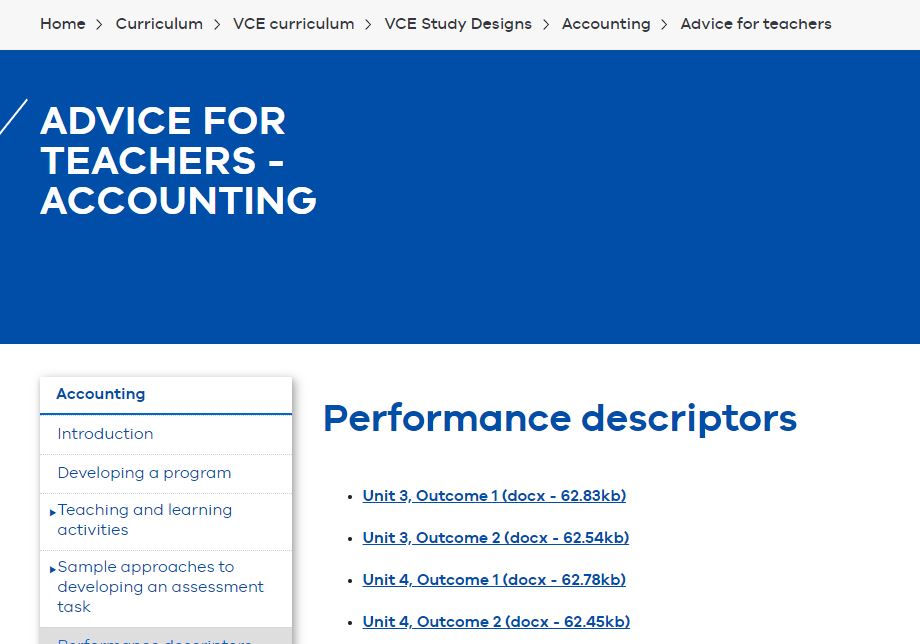 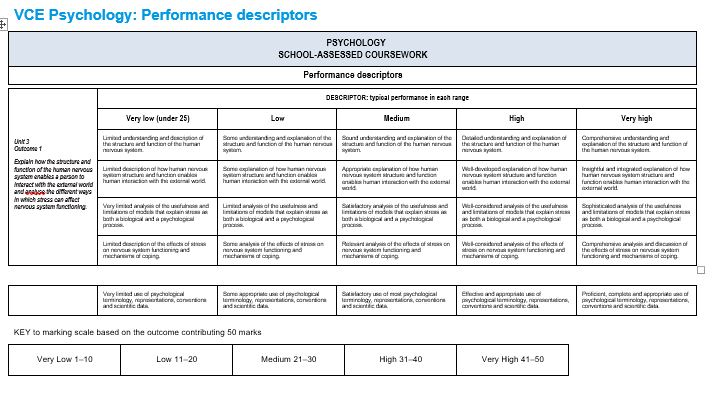 Evidence of LearningPersonal LearningWorking with OthersOrderly BehaviourLearning Outside the ClassroomMeasures the standard of the student’s work that has been submitted, class participation, application of skills and knowledge, effective use of class time and the completion of learning tasks.Measures the student’s ability to meet learning expectations, set learning goals, management of equipment and the ability to reflect on their learning.Measures the student’s ability to cooperate in a group, respect differences of others and manage conflict.Measures the student’s ability to follow teacher instruction, adhere to rules and show respect for the learning environment.Measures the student’s ability to complete homework tasks, conduct independent learning outside the classroom and to seek teacher assistance outside of the classroom.Non-CAT Formative assessment CAT Summative assessmentCompass learning tasks - should ONLY be made visible to studentsCommunication with students and parents about these tasks should be done through:Compass emailsClass News FeedsIf students are not meeting deadlines:Post to Student chronicle and make visible to students and parentsContact homeUse the Monday night Redemption ProcessReflect this in personal learning reportsDO NOT Categorise Non-CATS as “Assessment”Each Semester all subjects need to complete 4 CATS Compass Learning Tasks CATS – should be visible to BOTH students and parentsThese CATS might be Formative or Summative (remember all criterion  - A, B, C, D - must be assessed at least once each semester)Minimum expectation is one Summative CAT in a semester, more probably you will have 2 or 3.Categorise CATs on Compass as “Assessment”Follow the guide below for naming and components required in the Learning TaskTitleFirst Component(starred *)Second ComponentThird /Forth Component CAT 1 MYP: Task nameStudent’s result 0-8 for the task for a MYP Criterion(use Decimal Number – no Decimal places and edit the name so it reflects the criterion assessed eg: “Criterion A Knowing and understanding 0-8”)MYP Rubric – from subject guide with task context addedIf Multiple MYP Criterion Assessed in the one TaskThird Component – as per first componentForth Component – as per second componentCAT 1 Vic. Curric: Task name(Task Name should be the same for both MYP task AND Vic. Curric. task)Grading CriteriaDrop Down Box“Below the Standard through to Well Above the Standard”Victorian Curriculum Result -Domain based, or Capabilities for Connect and Electives which have a core subject.“Orange Component on Compass”Either Add a Rubric OrAdd a comment which could say“Detailed Feedback has been recorded on the assessment piece.”TitleFirst Component(starred *)Second ComponentThirdComponent Forth ComponentCAT 1 Vic. Curric: Task nameGrading CriteriaDrop Down Box“Below the Standard through to Well Above the Standard”Victorian Curriculum Result –Pre test Essential Assessment resultVictorian Curriculum – Post test Essential Assessment resultWritten feedback – Areas of Strengths, Weaknesses and Improvement – Cut and paste from Essential AssessmentGrading Criterion reported on CompassYear 7Year 8Year 9Year 7 IndonesianYear 8 IndonesianYear 9IndonesianNot ShownDO NOT USEDO NOT USEDO NOT USEDO NOT USEDO NOT USEDO NOT USEBelow Standard 7.0Phase 1Phase 1Phase 1Approaching Standard5.0 – 6.06.0 – 7.07.0 – 8.0Phase 1Phase 1/2Phase 2At Standard6.0 – 7.07.0 – 8.08.0 – 9.0Phase 1Phase 2Phase 2/3Above Standard7.0 – 8.08.0 – 9.09.0 -10.0Phase 1Phase 2Phase 3Well Above Standard8.0 – 11.09.0 – 11.010.0 -11.0Phase 1Phase 2Phase 3Title First Component (starred *) Second Component Third /Forth Component    CAT 1 Vic. Curric: Task name Grading Criteria Drop Down Box “Below the Standard through to Well Above the Standard”  This judgement, where possible, needs to be made with reference to the task specific rubric.Victorian Curriculum Result Domain based, or Capabilities for Connect and Electives which have a core subject. “Orange Component on Compass” Either Add a Rubric  (self-constructed by teaching team)OrAdd a Comment which could say “Detailed Feedback has been recorded on the assessment piece.” Title First Component  (starred *) Second Component Third /Forth Component  YEAR 11 (UNIT 1 & 2)YEAR 11 (UNIT 1 & 2)YEAR 11 (UNIT 1 & 2)YEAR 11 (UNIT 1 & 2)     UNIT 1- Outcome 1A SAC: Task name Performance Drop Down Box “Very Low  through to Very High ” This judgement, where possible needs to be made with reference to the task specific rubric for the outcome. The rubric is to be attached for student/parents referenceOpen Grade (numerical raw score)Eg: 23/40 Either Add a Rubric (this could be a moderated VCAA rubric, if applicable or self-constructed by teaching team) AND/ORAdd a Comment which could say “Detailed Feedback has been recorded on the assessment piece.” YEAR 12 (UNIT 3 & 4)YEAR 12 (UNIT 3 & 4)YEAR 12 (UNIT 3 & 4)YEAR 12 (UNIT 3 & 4)     UNIT 3 -  Outcome 1A SAC: Task name Performance Drop Down Box “Very Low  through to Very High ”This judgement MUST be made with reference to the VCAA performance descriptor rubric for the outcome. The Rubric is to be attached for student/parents referenceOpen Grade (numerical raw score)Eg: 23/40 MUST include this disclaimer‘ The numerical achievement score for this assessment  is subject to change under the VCAA statistical moderation process’ Must Add Rubric (VCAA) ANDMust add a Comment which includes the following:‘Please Note: The numerical achievement score for this assessment is subject to change under the VCAA statistical moderation process’ “Detailed Feedback has been recorded on the assessment piece.” Title First Component  (starred *) Second Component Third Component CAT 1 - Numeracy Outcome 1: Task name (if applicable)Elements that have/have not been met in the Learning Outcome.Drop Down Box “Competent/Not Competent”                                 Overall  S/N Drop Down Box “Satisfactory S or Not Satisfactory N”Either Add a Rubric  (must make reference to the Elements relevant to the Learning Outcome)                                        OrAdd a comment which could say “Detailed Feedback has been recorded on the assessment piece.” 